ทะเบียนสำนักงานพัฒนาชุมชนอำเภอห้างฉัตร1. นางแสงระวี	รักสัตย์   ตำแหน่งพัฒนาการอำเภอห้างฉัตร   เบอร์โทรสำนักงาน 054-269514   เบอร์มือถือ 089-51552442. นางสาวศรันสนีย์   จักรบุญมา   ตำแหน่งนักวิชาการพัฒนาชุมชนชำนาญการ   รับผิดชอบตำบลเวียงตาล และ ตำบลปงยางคก   รับผิดชอบงานในหน้าที่ กองทุนพัฒนาบทบาทสตรี , OTOP, กองทุนพัฒนาเด็กชนบท,
                               กองทุนแม่ของแผ่นดิน   เบอร์โทรสำนักงาน 054-269514   เบอร์มือถือ 081-76458563. นายปวรณนต์	 อินลวง   ตำแหน่งนักวิชาการพัฒนาชุมชนชำนาญการ   รับผิดชอบตำบลแม่สัน และ ตำบลเมืองยาว   รับผิดชอบงานในหน้าที่ ผู้นำ กลุ่ม องค์กร, การจัดเก็บข้อมูล จปฐ./กชช2ค. ,งานกองทุนชุมชน,
                           แผนพัฒนาตำบล,งานสารบรรณ และงานสารสนเทศเบอร์โทรสำนักงาน 054-269514เบอร์มือถือ 097-93979224. นางสาวสิธานันท์   พรมสุรินทร์   ตำแหน่งนักวิชาการพัฒนาชุมชนปฏิบัติการ   รับผิดชอบตำบลห้างฉัตร ตำบลวอแก้ว และตำบลหนองหล่ม   รับผิดชอบงานในหน้าที่ หมู่บ้านเศรษฐกิจพอเพียง,สัมมาชีพชุมชน,การเงิน   เบอร์โทรสำนักงาน 054-269514   เบอร์มือถือ 089-5605674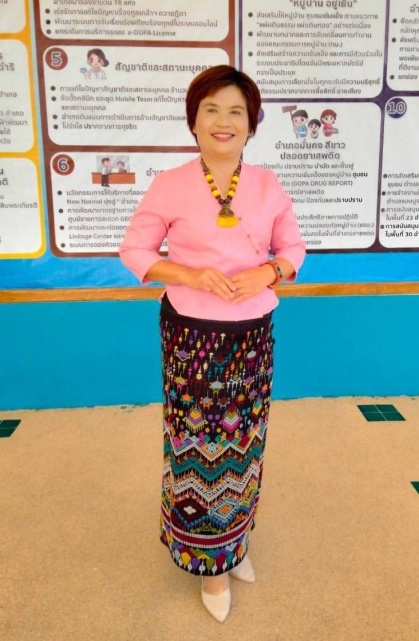 นางแสงระวี   รักสัตย์พัฒนาการอำเภอห้างฉัตร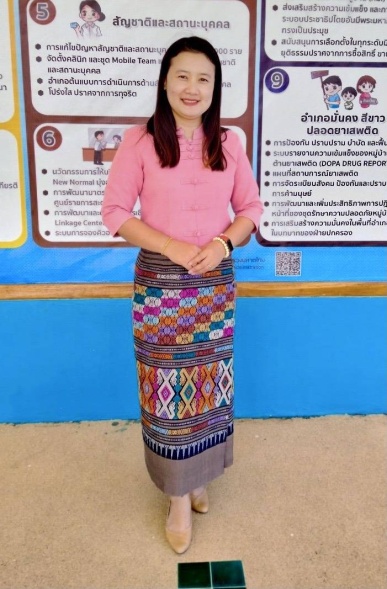 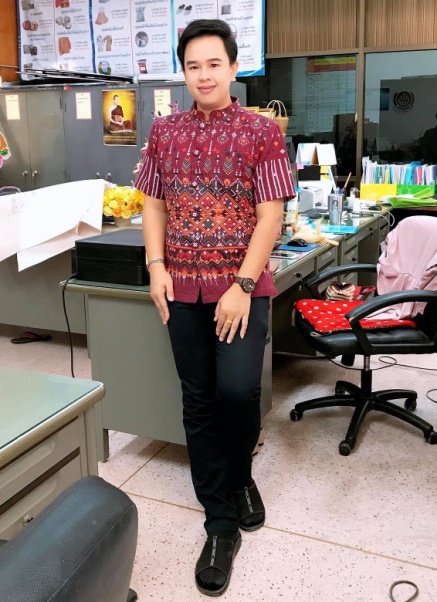 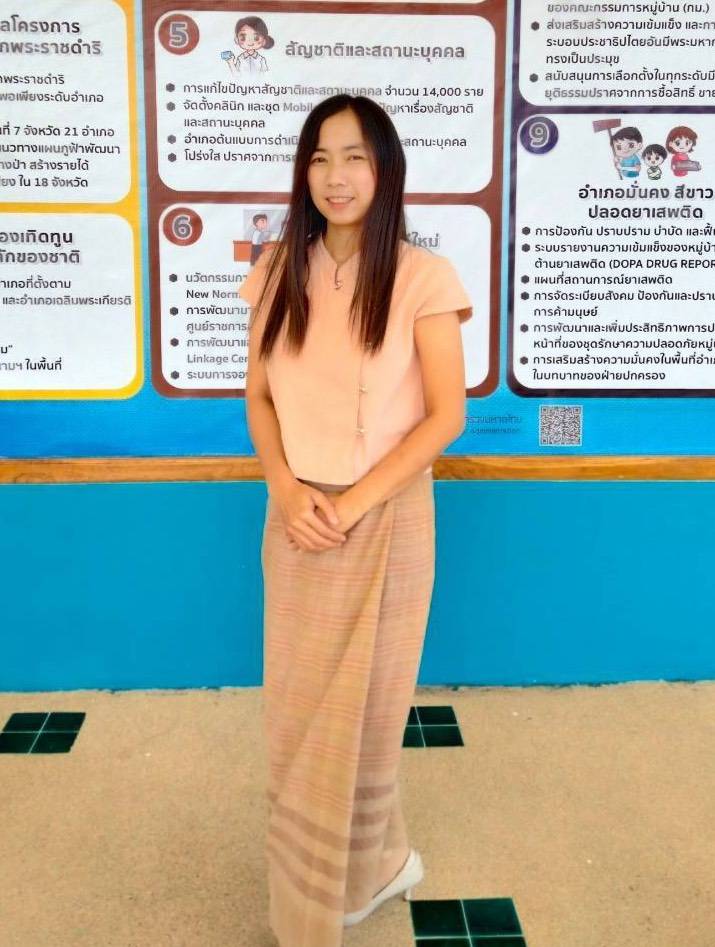    นางสาวศรันสนีย์  จักรบุญมา		                                นายปวรณนต์    อินลวง		                       นางสาวสิธานันท์   พรมสุรินทร์นักวิชาการพัฒนาชุมชนชำนาญการ                                นักวิชาการพัฒนาชุมชนชำนาญการ                                นักวิชาการพัฒนาชุมชฃนปฏิบัติการ